TIME – EARLY STAGE ONEOUTCOMESA student:MAe-1WMdescribes mathematical situations using everyday language, actions, materials and informal recordingsMAe-13MGsequences events, uses everyday language to describe the durations of events, and reads hour time on clocksALL UNITS ARE MISSING (4 Weeks of planning)CONTENTPlanCompare and order the duration of events using the everyday language of time (ACMMG007)use terms such as 'daytime', 'night-time', 'yesterday', 'today', 'tomorrow', 'before', 'after', 'next', 'morning' and 'afternoon' 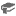 sequence events in timecompare the duration of two events using everyday language, eg 'It takes me longer to eat my lunch than it does to clean my teeth' describe events that take 'a long time' and events that take 'a short time' (Communicating) Connect days of the week to familiar events and actions (ACMMG008)recall that there are seven days in a weekname and order the days of the week classify weekdays and weekend daysrelate events to a particular day or time of day, eg 'Assembly is on Tuesday', 'We come to school in the morning' 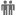 identify events that occur every day, eg 'We have news every day' (Communicating)Tell time on the hour on analog and digital clocksread analog and digital clocks to the hour using the term 'o'clock' describe the position of the hands on an analog clock when reading hour time 